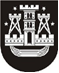 KLAIPĖDOS MIESTO SAVIVALDYBĖS TARYBASPRENDIMASDĖL TURTO PERDAVIMO PAGAL TURTO PATIKĖJIMO SUTARTis Klaipėdos miesto ASMENS sveikatos priežiūros įstaigoms 2020 m. spalio 29 d. Nr. T2-261KlaipėdaVadovaudamasi Lietuvos Respublikos vietos savivaldos įstatymo 16 straipsnio 2 dalies 26 punktu, Lietuvos Respublikos valstybės ir savivaldybių turto valdymo, naudojimo ir disponavimo juo įstatymo 8 straipsnio 1 dalies 1 punktu, Lietuvos Respublikos sveikatos priežiūros įstaigų įstatymo 36 straipsnio 3 ir 4 punktais ir Lietuvos Respublikos Vyriausybės 2001 m. sausio 5 d. nutarimo Nr. 16 „Dėl valstybės turto perdavimo patikėjimo teise ir savivaldybių nuosavybėn“ 2.2 papunkčiu, Klaipėdos miesto savivaldybės taryba nusprendžia:1. Perduoti 20 metų Klaipėdos miesto savivaldybės asmens sveikatos priežiūros viešosioms įstaigoms Klaipėdos miesto savivaldybei nuosavybės teise priklausantį ilgalaikį materialųjį turtą valdyti, naudoti ir disponuoti patikėjimo teise pagal turto patikėjimo sutartį (1–8 priedai).2. Įgalioti Klaipėdos miesto savivaldybės administracijos direktorių pasirašyti sprendimo 1 punkte nurodyto turto patikėjimo sutartis, perdavimo ir priėmimo aktus ir papildomus susitarimus prie turto patikėjimo sutarčių su prieduose nurodytomis asmens sveikatos priežiūros įstaigomis.3. Skelbti šį sprendimą Klaipėdos miesto savivaldybės interneto svetainėje. Savivaldybės merasVytautas Grubliauskas